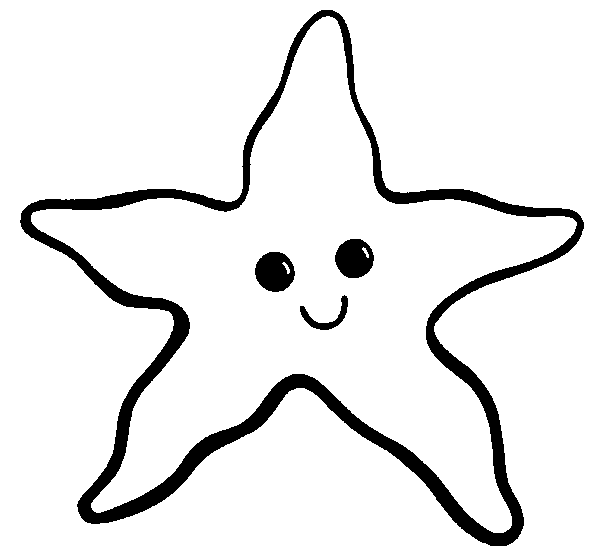                                      122х5                                      245х3
                714:7                                     816:8                669:3                                    505:5                                     345х5                                      136х3
                147:7                                     168:8                996:3                                    350:5